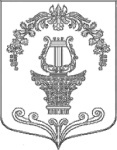 АДМИНИСТРАЦИЯ ТАИЦКОГО ГОРОДСКОГО ПОСЕЛЕНИЯГАТЧИНСКОГО МУНИЦИПАЛЬНОГО РАЙОНАПОСТАНОВЛЕНИЕОт 02.08.2023                                                                                                   № 483Об отмене постановления администрации Таицкого городского поселения от 03.11.2022 № 598 «Выдача разрешения на размещение отдельных видов объектов на землях или земельных участках, находящихся в муниципальной собственности (государственная собственность на которые не разграничена*), без предоставления земельных участков и установления сервитутов, публичного сервитута на территории муниципального образования Таицкого городского поселения Гатчинского муниципального района Ленинградской области»В целях приведения нормативных правовых актов муниципального образования Таицкое городское поселение Гатчинского муниципального района Ленинградской области в соответствие с действующим законодательством, руководствуясь Уставом муниципального образования Таицкое городское поселение Гатчинского муниципального района Ленинградской области, а также Решением совета депутатов Таицкого городского поселения Гатчинского муниципального района Ленинградской области от 23.06.2022г. № 22 «Об утверждении реестра муниципальных услуг(функций), оказываемых администрацией Таицкого городского поселения,ПОСТАНОВЛЯЮ:1. Отменить постановление администрации Таицкого городского поселения от 03.11.2023 № 598 «Выдача разрешения на размещение отдельных видов объектов на землях или земельных участках, находящихся в муниципальной собственности (государственная собственность на которые не разграничена*), без предоставления земельных участков и установления сервитутов, публичного сервитута на территории муниципального образования Таицкого городского поселения Гатчинского муниципального района Ленинградской области».2. Настоящее постановление подлежит официальному опубликованию (обнародованию) в печатном издании «Таицкий вестник», а также размещению на официальном сайте администрации муниципального образования Таицкое городское поселение Гатчинского муниципального района Ленинградской области в сети «Интернет» и вступает в силу после официального опубликования (обнародования).Глава администрации                                                                 Таицкого городского поселения                                                        И.В. ЛьвовичСмирнова С.А.